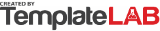 MENTORING ACTION PLANMENTORING ACTION PLANMENTORING ACTION PLANMENTORING ACTION PLANMENTORING ACTION PLAN Helps mentors and mentees work together to create a framework for their mentoring relationship Helps mentors and mentees work together to create a framework for their mentoring relationship Helps mentors and mentees work together to create a framework for their mentoring relationship Helps mentors and mentees work together to create a framework for their mentoring relationship Helps mentors and mentees work together to create a framework for their mentoring relationshipMENTEE INFORMATIONMENTEE INFORMATIONMENTOR INFORMATIONMENTOR INFORMATIONNameLora BrownNameJoel GreenJob TitlePersonal AssistantJob TitleHR ManagerDepartmentAdministrationDepartmentHuman ResourcesEmaill.brown@easyjobnow.comEmailj.green@easyjobnow.com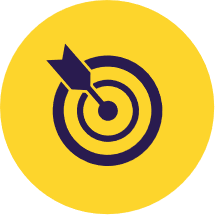 ● Introduction of a new position in the company - Personal assistant
● Transferring administrative responsibilities from the CEO to the Personal AssistantACTION PLANACTION PLAN● Introduction of a new position in the company - Personal assistant
● Transferring administrative responsibilities from the CEO to the Personal AssistantDATEACTIVITYMENTORING OBJECTIVES● Introduction of a new position in the company - Personal assistant
● Transferring administrative responsibilities from the CEO to the Personal Assistant01/06/2023 - 02/06/2023Filtering emails to forward to the assistant03/06/2023 - 03/06/2023Entering new leads into the system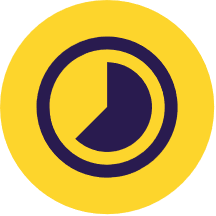 ● First 3 tasks completed successfully
● New leads processing - 20, Client proposals made - 15.12/06/2023 - 16/06/2023Making proposals to B and C level clients● First 3 tasks completed successfully
● New leads processing - 20, Client proposals made - 15.01/07/2023 - 31/07/2023Technical knowledge about company portfolioPROGRESS STATUS● First 3 tasks completed successfully
● New leads processing - 20, Client proposals made - 15.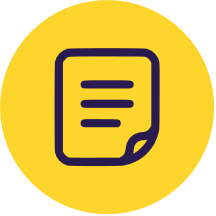 ● Lora is progressing much faster than expected, we successfully completed over 75% of the course in 10 days.● Lora is progressing much faster than expected, we successfully completed over 75% of the course in 10 days.NOTES● Lora is progressing much faster than expected, we successfully completed over 75% of the course in 10 days.Williamson Group Inc  ●  4521 Rose Avenue, 21451 Chicago  ●  (555) 0123 456 4587  ●  wgroup@newmailgen.comWilliamson Group Inc  ●  4521 Rose Avenue, 21451 Chicago  ●  (555) 0123 456 4587  ●  wgroup@newmailgen.comWilliamson Group Inc  ●  4521 Rose Avenue, 21451 Chicago  ●  (555) 0123 456 4587  ●  wgroup@newmailgen.comWilliamson Group Inc  ●  4521 Rose Avenue, 21451 Chicago  ●  (555) 0123 456 4587  ●  wgroup@newmailgen.comWilliamson Group Inc  ●  4521 Rose Avenue, 21451 Chicago  ●  (555) 0123 456 4587  ●  wgroup@newmailgen.com  © TemplateLab.com